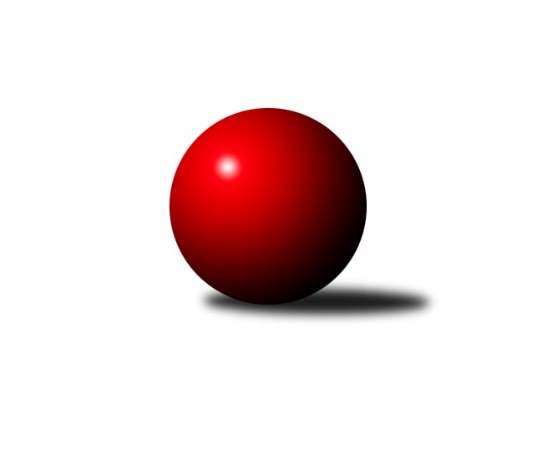 Č.7Ročník 2017/2018	27.4.2024 Krajský přebor KV 2017/2018Statistika 7. kolaTabulka družstev:		družstvo	záp	výh	rem	proh	skore	sety	průměr	body	plné	dorážka	chyby	1.	Jiskra Hazlov˝B˝	7	6	0	1	75 : 37 	(51.0 : 33.0)	2558	12	1754	803	35.4	2.	Sokol Teplá	7	5	1	1	74 : 38 	(49.5 : 34.5)	2469	11	1729	740	34.7	3.	Slovan K.Vary˝B˝	7	5	1	1	71 : 41 	(55.5 : 28.5)	2452	11	1708	744	37.9	4.	Jiskra Šabina	7	5	0	2	68 : 44 	(48.0 : 36.0)	2518	10	1761	757	45.4	5.	Kuželky Aš˝B˝	7	4	0	3	67 : 45 	(47.0 : 37.0)	2547	8	1729	818	32	6.	Lokomotiva Cheb˝C˝	7	4	0	3	57 : 55 	(41.5 : 42.5)	2419	8	1697	722	41.9	7.	SKK K.Vary˝B˝	7	3	0	4	48 : 64 	(37.0 : 47.0)	2459	6	1703	756	37.3	8.	Slavia Karlovy Vary	7	2	1	4	60 : 52 	(46.0 : 38.0)	2434	5	1705	729	44.6	9.	TJ Lomnice˝C˝	7	2	1	4	49 : 63 	(36.0 : 48.0)	2400	5	1686	713	52	10.	SKK K.Vary˝C˝	7	1	1	5	42 : 70 	(32.5 : 51.5)	2371	3	1679	692	59.1	11.	Lokomotiva Cheb˝D˝	7	1	1	5	32 : 80 	(33.0 : 51.0)	2310	3	1626	685	51	12.	TJ Jáchymov˝B˝	7	1	0	6	29 : 83 	(27.0 : 57.0)	2340	2	1646	695	44.7Tabulka doma:		družstvo	záp	výh	rem	proh	skore	sety	průměr	body	maximum	minimum	1.	Kuželky Aš˝B˝	5	4	0	1	55 : 25 	(37.0 : 23.0)	2533	8	2608	2481	2.	Slovan K.Vary˝B˝	4	4	0	0	44 : 20 	(33.5 : 14.5)	2460	8	2583	2366	3.	Jiskra Šabina	5	4	0	1	52 : 28 	(33.5 : 26.5)	2423	8	2460	2377	4.	Lokomotiva Cheb˝C˝	3	3	0	0	42 : 6 	(26.5 : 9.5)	2581	6	2607	2555	5.	Jiskra Hazlov˝B˝	3	3	0	0	33 : 15 	(23.0 : 13.0)	2598	6	2649	2549	6.	Sokol Teplá	3	2	1	0	34 : 14 	(21.5 : 14.5)	2567	5	2616	2520	7.	Slavia Karlovy Vary	2	2	0	0	30 : 2 	(20.0 : 4.0)	2524	4	2563	2485	8.	TJ Lomnice˝C˝	3	1	1	1	24 : 24 	(16.0 : 20.0)	2409	3	2466	2359	9.	Lokomotiva Cheb˝D˝	4	1	1	2	24 : 40 	(24.0 : 24.0)	2469	3	2512	2413	10.	SKK K.Vary˝C˝	3	1	0	2	24 : 24 	(18.0 : 18.0)	2381	2	2456	2297	11.	TJ Jáchymov˝B˝	4	1	0	3	27 : 37 	(20.0 : 28.0)	2401	2	2466	2323	12.	SKK K.Vary˝B˝	3	1	0	2	16 : 32 	(14.0 : 22.0)	2421	2	2485	2330Tabulka venku:		družstvo	záp	výh	rem	proh	skore	sety	průměr	body	maximum	minimum	1.	Jiskra Hazlov˝B˝	4	3	0	1	42 : 22 	(28.0 : 20.0)	2548	6	2618	2477	2.	Sokol Teplá	4	3	0	1	40 : 24 	(28.0 : 20.0)	2445	6	2501	2405	3.	SKK K.Vary˝B˝	4	2	0	2	32 : 32 	(23.0 : 25.0)	2471	4	2510	2455	4.	Slovan K.Vary˝B˝	3	1	1	1	27 : 21 	(22.0 : 14.0)	2449	3	2464	2430	5.	Jiskra Šabina	2	1	0	1	16 : 16 	(14.5 : 9.5)	2566	2	2643	2488	6.	TJ Lomnice˝C˝	4	1	0	3	25 : 39 	(20.0 : 28.0)	2397	2	2434	2347	7.	Lokomotiva Cheb˝C˝	4	1	0	3	15 : 49 	(15.0 : 33.0)	2365	2	2447	2304	8.	Slavia Karlovy Vary	5	0	1	4	30 : 50 	(26.0 : 34.0)	2416	1	2488	2347	9.	SKK K.Vary˝C˝	4	0	1	3	18 : 46 	(14.5 : 33.5)	2369	1	2425	2286	10.	Kuželky Aš˝B˝	2	0	0	2	12 : 20 	(10.0 : 14.0)	2554	0	2634	2473	11.	Lokomotiva Cheb˝D˝	3	0	0	3	8 : 40 	(9.0 : 27.0)	2257	0	2280	2233	12.	TJ Jáchymov˝B˝	3	0	0	3	2 : 46 	(7.0 : 29.0)	2310	0	2405	2215Tabulka podzimní části:		družstvo	záp	výh	rem	proh	skore	sety	průměr	body	doma	venku	1.	Jiskra Hazlov˝B˝	7	6	0	1	75 : 37 	(51.0 : 33.0)	2558	12 	3 	0 	0 	3 	0 	1	2.	Sokol Teplá	7	5	1	1	74 : 38 	(49.5 : 34.5)	2469	11 	2 	1 	0 	3 	0 	1	3.	Slovan K.Vary˝B˝	7	5	1	1	71 : 41 	(55.5 : 28.5)	2452	11 	4 	0 	0 	1 	1 	1	4.	Jiskra Šabina	7	5	0	2	68 : 44 	(48.0 : 36.0)	2518	10 	4 	0 	1 	1 	0 	1	5.	Kuželky Aš˝B˝	7	4	0	3	67 : 45 	(47.0 : 37.0)	2547	8 	4 	0 	1 	0 	0 	2	6.	Lokomotiva Cheb˝C˝	7	4	0	3	57 : 55 	(41.5 : 42.5)	2419	8 	3 	0 	0 	1 	0 	3	7.	SKK K.Vary˝B˝	7	3	0	4	48 : 64 	(37.0 : 47.0)	2459	6 	1 	0 	2 	2 	0 	2	8.	Slavia Karlovy Vary	7	2	1	4	60 : 52 	(46.0 : 38.0)	2434	5 	2 	0 	0 	0 	1 	4	9.	TJ Lomnice˝C˝	7	2	1	4	49 : 63 	(36.0 : 48.0)	2400	5 	1 	1 	1 	1 	0 	3	10.	SKK K.Vary˝C˝	7	1	1	5	42 : 70 	(32.5 : 51.5)	2371	3 	1 	0 	2 	0 	1 	3	11.	Lokomotiva Cheb˝D˝	7	1	1	5	32 : 80 	(33.0 : 51.0)	2310	3 	1 	1 	2 	0 	0 	3	12.	TJ Jáchymov˝B˝	7	1	0	6	29 : 83 	(27.0 : 57.0)	2340	2 	1 	0 	3 	0 	0 	3Tabulka jarní části:		družstvo	záp	výh	rem	proh	skore	sety	průměr	body	doma	venku	1.	Lokomotiva Cheb˝D˝	0	0	0	0	0 : 0 	(0.0 : 0.0)	0	0 	0 	0 	0 	0 	0 	0 	2.	TJ Jáchymov˝B˝	0	0	0	0	0 : 0 	(0.0 : 0.0)	0	0 	0 	0 	0 	0 	0 	0 	3.	SKK K.Vary˝B˝	0	0	0	0	0 : 0 	(0.0 : 0.0)	0	0 	0 	0 	0 	0 	0 	0 	4.	SKK K.Vary˝C˝	0	0	0	0	0 : 0 	(0.0 : 0.0)	0	0 	0 	0 	0 	0 	0 	0 	5.	Slavia Karlovy Vary	0	0	0	0	0 : 0 	(0.0 : 0.0)	0	0 	0 	0 	0 	0 	0 	0 	6.	Jiskra Šabina	0	0	0	0	0 : 0 	(0.0 : 0.0)	0	0 	0 	0 	0 	0 	0 	0 	7.	Jiskra Hazlov˝B˝	0	0	0	0	0 : 0 	(0.0 : 0.0)	0	0 	0 	0 	0 	0 	0 	0 	8.	Sokol Teplá	0	0	0	0	0 : 0 	(0.0 : 0.0)	0	0 	0 	0 	0 	0 	0 	0 	9.	TJ Lomnice˝C˝	0	0	0	0	0 : 0 	(0.0 : 0.0)	0	0 	0 	0 	0 	0 	0 	0 	10.	Lokomotiva Cheb˝C˝	0	0	0	0	0 : 0 	(0.0 : 0.0)	0	0 	0 	0 	0 	0 	0 	0 	11.	Slovan K.Vary˝B˝	0	0	0	0	0 : 0 	(0.0 : 0.0)	0	0 	0 	0 	0 	0 	0 	0 	12.	Kuželky Aš˝B˝	0	0	0	0	0 : 0 	(0.0 : 0.0)	0	0 	0 	0 	0 	0 	0 	0 Zisk bodů pro družstvo:		jméno hráče	družstvo	body	zápasy	v %	dílčí body	sety	v %	1.	Petr Jedlička ml. 	Kuželky Aš˝B˝ 	14	/	7	(100%)		/		(%)	2.	Martin Mojžíš 	Slavia Karlovy Vary 	14	/	7	(100%)		/		(%)	3.	Zdeněk Pavlík 	Slavia Karlovy Vary 	14	/	7	(100%)		/		(%)	4.	Michael Wittwar 	Jiskra Hazlov˝B˝ 	12	/	7	(86%)		/		(%)	5.	Daniela Stašová 	Slovan K.Vary˝B˝ 	12	/	7	(86%)		/		(%)	6.	Vladislav Urban 	Kuželky Aš˝B˝ 	11	/	7	(79%)		/		(%)	7.	Jiří Flejšar 	TJ Lomnice˝C˝ 	11	/	7	(79%)		/		(%)	8.	Jana Komancová 	Jiskra Hazlov˝B˝ 	10	/	5	(100%)		/		(%)	9.	Petr Haken 	Jiskra Hazlov˝B˝ 	10	/	6	(83%)		/		(%)	10.	Pavel Pazdera 	SKK K.Vary˝C˝ 	10	/	6	(83%)		/		(%)	11.	Petr Bohmann 	Jiskra Hazlov˝B˝ 	10	/	6	(83%)		/		(%)	12.	Václav Zeman 	SKK K.Vary˝B˝ 	10	/	6	(83%)		/		(%)	13.	Jaromír Valenta 	Sokol Teplá 	10	/	7	(71%)		/		(%)	14.	Jiří Jaroš 	Lokomotiva Cheb˝D˝ 	10	/	7	(71%)		/		(%)	15.	František Průša 	Slovan K.Vary˝B˝ 	8	/	4	(100%)		/		(%)	16.	Stanislav Pelc 	TJ Jáchymov˝B˝ 	8	/	4	(100%)		/		(%)	17.	Pavel Kučera 	Jiskra Šabina 	8	/	5	(80%)		/		(%)	18.	Jiří Velek 	Sokol Teplá 	8	/	6	(67%)		/		(%)	19.	Eduard Seidl 	Jiskra Šabina 	8	/	6	(67%)		/		(%)	20.	Petr Málek 	Lokomotiva Cheb˝C˝ 	8	/	6	(67%)		/		(%)	21.	Miroslav Pešťák 	Sokol Teplá 	8	/	7	(57%)		/		(%)	22.	Johannes Luster 	Slovan K.Vary˝B˝ 	8	/	7	(57%)		/		(%)	23.	Jan Mandák 	Sokol Teplá 	8	/	7	(57%)		/		(%)	24.	Jaromír Černý 	Jiskra Šabina 	8	/	7	(57%)		/		(%)	25.	Radek Cimbala 	Slavia Karlovy Vary 	8	/	7	(57%)		/		(%)	26.	Václav Čechura 	SKK K.Vary˝B˝ 	8	/	7	(57%)		/		(%)	27.	Vladimír Veselý st.	Kuželky Aš˝B˝ 	8	/	7	(57%)		/		(%)	28.	Petr Lidmila 	TJ Lomnice˝C˝ 	8	/	7	(57%)		/		(%)	29.	Vítězslav Vodehnal 	SKK K.Vary˝B˝ 	8	/	7	(57%)		/		(%)	30.	Miroslava Poláčková 	Sokol Teplá 	8	/	7	(57%)		/		(%)	31.	Dagmar Jedličková 	Kuželky Aš˝B˝ 	8	/	7	(57%)		/		(%)	32.	Petr Beseda 	Slovan K.Vary˝B˝ 	6	/	3	(100%)		/		(%)	33.	Zdeněk Chmel 	Slavia Karlovy Vary 	6	/	4	(75%)		/		(%)	34.	Luboš Axamský 	Sokol Teplá 	6	/	4	(75%)		/		(%)	35.	Ladislav Martínek 	TJ Jáchymov˝B˝ 	6	/	4	(75%)		/		(%)	36.	Jiří Beneš 	Jiskra Šabina 	6	/	4	(75%)		/		(%)	37.	Miroslav Budil 	Lokomotiva Cheb˝C˝ 	6	/	6	(50%)		/		(%)	38.	Eva Nováčková 	Lokomotiva Cheb˝C˝ 	6	/	6	(50%)		/		(%)	39.	Václav Veselý 	Kuželky Aš˝B˝ 	6	/	6	(50%)		/		(%)	40.	Pavel Feksa 	Lokomotiva Cheb˝D˝ 	6	/	6	(50%)		/		(%)	41.	Jiří Beneš ml. ml.	Jiskra Šabina 	6	/	7	(43%)		/		(%)	42.	Václav Šnajdr 	SKK K.Vary˝C˝ 	6	/	7	(43%)		/		(%)	43.	Ondřej Černohous 	Slavia Karlovy Vary 	6	/	7	(43%)		/		(%)	44.	Miroslav Špaček 	SKK K.Vary˝C˝ 	6	/	7	(43%)		/		(%)	45.	Rudolf Schmmer 	TJ Lomnice˝C˝ 	4	/	2	(100%)		/		(%)	46.	Tomáš Seidl 	Jiskra Šabina 	4	/	2	(100%)		/		(%)	47.	Václav Mašek 	Kuželky Aš˝B˝ 	4	/	3	(67%)		/		(%)	48.	Jiří Kočan 	SKK K.Vary˝B˝ 	4	/	3	(67%)		/		(%)	49.	Miroslav Handšuh 	Slovan K.Vary˝B˝ 	4	/	4	(50%)		/		(%)	50.	Zdeňka Zmeškalová 	Slovan K.Vary˝B˝ 	4	/	4	(50%)		/		(%)	51.	Vladimír Maxa 	TJ Jáchymov˝B˝ 	4	/	5	(40%)		/		(%)	52.	Lubomír Hromada 	TJ Lomnice˝C˝ 	4	/	5	(40%)		/		(%)	53.	Andrea Špačková 	Jiskra Hazlov˝B˝ 	4	/	5	(40%)		/		(%)	54.	Pavel Schubert 	Lokomotiva Cheb˝D˝ 	4	/	6	(33%)		/		(%)	55.	Roman Bláha 	Jiskra Šabina 	4	/	6	(33%)		/		(%)	56.	Libor Kupka 	SKK K.Vary˝C˝ 	4	/	6	(33%)		/		(%)	57.	Zdeněk Loveček 	SKK K.Vary˝B˝ 	4	/	6	(33%)		/		(%)	58.	Jiří Gabriško 	SKK K.Vary˝C˝ 	4	/	7	(29%)		/		(%)	59.	Helena Gladavská 	Lokomotiva Cheb˝D˝ 	4	/	7	(29%)		/		(%)	60.	Bohumil Vyleťal 	Lokomotiva Cheb˝C˝ 	3	/	2	(75%)		/		(%)	61.	Jiří Šeda 	TJ Jáchymov˝B˝ 	3	/	5	(30%)		/		(%)	62.	Štefan Mrenica 	TJ Jáchymov˝B˝ 	2	/	1	(100%)		/		(%)	63.	Jan Bartoš 	Jiskra Hazlov˝B˝ 	2	/	1	(100%)		/		(%)	64.	Pavel Přerost 	TJ Lomnice˝C˝ 	2	/	1	(100%)		/		(%)	65.	Jiří Mitáček st.	SKK K.Vary˝C˝ 	2	/	2	(50%)		/		(%)	66.	Michaela Čejková 	Slovan K.Vary˝B˝ 	2	/	2	(50%)		/		(%)	67.	Růžena Kovačíková 	TJ Lomnice˝C˝ 	2	/	2	(50%)		/		(%)	68.	František Seidl 	Jiskra Šabina 	2	/	2	(50%)		/		(%)	69.	Gerhard Brandl 	Jiskra Šabina 	2	/	3	(33%)		/		(%)	70.	Robert Žalud 	Slovan K.Vary˝B˝ 	2	/	3	(33%)		/		(%)	71.	Albert Kupčík 	TJ Lomnice˝C˝ 	2	/	3	(33%)		/		(%)	72.	Miroslava Boková 	Sokol Teplá 	2	/	3	(33%)		/		(%)	73.	Petr Kocifaj 	TJ Jáchymov˝B˝ 	2	/	3	(33%)		/		(%)	74.	Tomáš Beck ml. ml.	Slovan K.Vary˝B˝ 	2	/	4	(25%)		/		(%)	75.	Vladimír Krýsl 	Lokomotiva Cheb˝C˝ 	2	/	4	(25%)		/		(%)	76.	Josef Volf 	TJ Lomnice˝C˝ 	2	/	5	(20%)		/		(%)	77.	Kamil Bláha 	Jiskra Hazlov˝B˝ 	2	/	5	(20%)		/		(%)	78.	Vladimír Černohous 	Slavia Karlovy Vary 	2	/	5	(20%)		/		(%)	79.	Pavel Pokorný 	Lokomotiva Cheb˝C˝ 	2	/	6	(17%)		/		(%)	80.	Daniel Hussar 	Lokomotiva Cheb˝D˝ 	2	/	6	(17%)		/		(%)	81.	Jana Hamrová 	Lokomotiva Cheb˝C˝ 	2	/	6	(17%)		/		(%)	82.	Blanka Pešková 	SKK K.Vary˝B˝ 	2	/	7	(14%)		/		(%)	83.	Jan Adam 	Lokomotiva Cheb˝D˝ 	2	/	7	(14%)		/		(%)	84.	Blanka Martinková 	SKK K.Vary˝C˝ 	2	/	7	(14%)		/		(%)	85.	Marcel Toužimský 	Slovan K.Vary˝B˝ 	1	/	1	(50%)		/		(%)	86.	Pavel Repčik 	Jiskra Hazlov˝B˝ 	1	/	6	(8%)		/		(%)	87.	Petr Janda 	TJ Lomnice˝C˝ 	0	/	1	(0%)		/		(%)	88.	Jiří Matoušek 	Lokomotiva Cheb˝D˝ 	0	/	1	(0%)		/		(%)	89.	Michal Hric 	Lokomotiva Cheb˝D˝ 	0	/	1	(0%)		/		(%)	90.	Antonín Tóth 	TJ Jáchymov˝B˝ 	0	/	1	(0%)		/		(%)	91.	Štěpán Pilnáček 	Slavia Karlovy Vary 	0	/	1	(0%)		/		(%)	92.	Hedvika Besedová 	Slovan K.Vary˝B˝ 	0	/	1	(0%)		/		(%)	93.	Ivan Rambousek 	Lokomotiva Cheb˝D˝ 	0	/	1	(0%)		/		(%)	94.	Rostislav Milota 	Sokol Teplá 	0	/	1	(0%)		/		(%)	95.	Jitka Laudátová 	Kuželky Aš˝B˝ 	0	/	1	(0%)		/		(%)	96.	Andrea Ječmenová 	TJ Lomnice˝C˝ 	0	/	2	(0%)		/		(%)	97.	Hana Makarová 	TJ Jáchymov˝B˝ 	0	/	2	(0%)		/		(%)	98.	Štefan Cimbala 	Slavia Karlovy Vary 	0	/	3	(0%)		/		(%)	99.	František Mazák ml. ml.	Kuželky Aš˝B˝ 	0	/	4	(0%)		/		(%)	100.	Vladimír Lukeš 	TJ Jáchymov˝B˝ 	0	/	5	(0%)		/		(%)	101.	Vlastimil Čegan 	TJ Jáchymov˝B˝ 	0	/	6	(0%)		/		(%)	102.	Martina Sobotková 	SKK K.Vary˝B˝ 	0	/	6	(0%)		/		(%)	103.	Josef Zvěřina 	TJ Lomnice˝C˝ 	0	/	6	(0%)		/		(%)Průměry na kuželnách:		kuželna	průměr	plné	dorážka	chyby	výkon na hráče	1.	Hazlov, 1-4	2545	1745	799	44.2	(424.2)	2.	Sokol Teplá, 1-4	2517	1733	783	35.5	(419.6)	3.	Lokomotiva Cheb, 1-2	2504	1727	776	39.2	(417.3)	4.	Kuželky Aš, 1-4	2469	1698	771	44.0	(411.6)	5.	Jáchymov, 1-2	2421	1688	732	43.6	(403.6)	6.	Lomnice, 1-4	2417	1709	708	51.2	(402.9)	7.	Karlovy Vary, 1-4	2413	1702	711	45.9	(402.3)	8.	Hotel Nautilus Chodov, 1-2	2409	1669	740	40.5	(401.6)	9.	TJ Šabina, 1-2	2396	1683	712	48.8	(399.4)Nejlepší výkony na kuželnách:Hazlov, 1-4Jiskra Hazlov˝B˝	2649	1. kolo	Petr Jedlička ml. 	Kuželky Aš˝B˝	497	1. koloKuželky Aš˝B˝	2634	1. kolo	Michael Wittwar 	Jiskra Hazlov˝B˝	477	5. koloJiskra Hazlov˝B˝	2596	3. kolo	Michael Wittwar 	Jiskra Hazlov˝B˝	474	1. koloJiskra Hazlov˝B˝	2549	5. kolo	Petr Haken 	Jiskra Hazlov˝B˝	466	1. koloLokomotiva Cheb˝C˝	2447	3. kolo	Kamil Bláha 	Jiskra Hazlov˝B˝	461	1. koloSKK K.Vary˝C˝	2395	5. kolo	Jitka Laudátová 	Kuželky Aš˝B˝	452	1. kolo		. kolo	Petr Haken 	Jiskra Hazlov˝B˝	448	3. kolo		. kolo	Vladislav Urban 	Kuželky Aš˝B˝	441	1. kolo		. kolo	Vladimír Veselý st.	Kuželky Aš˝B˝	439	1. kolo		. kolo	Jana Komancová 	Jiskra Hazlov˝B˝	439	5. koloSokol Teplá, 1-4Sokol Teplá	2616	4. kolo	Jaromír Valenta 	Sokol Teplá	486	4. koloSokol Teplá	2565	2. kolo	Jaromír Valenta 	Sokol Teplá	480	2. koloJiskra Hazlov˝B˝	2546	4. kolo	Radek Cimbala 	Slavia Karlovy Vary	463	6. koloSokol Teplá	2520	6. kolo	Petr Haken 	Jiskra Hazlov˝B˝	454	4. koloSlavia Karlovy Vary	2488	6. kolo	Martin Mojžíš 	Slavia Karlovy Vary	453	6. koloSKK K.Vary˝C˝	2369	2. kolo	Jiří Velek 	Sokol Teplá	448	4. kolo		. kolo	Miroslav Pešťák 	Sokol Teplá	440	4. kolo		. kolo	Miroslav Pešťák 	Sokol Teplá	439	2. kolo		. kolo	Zdeněk Pavlík 	Slavia Karlovy Vary	433	6. kolo		. kolo	Miroslava Boková 	Sokol Teplá	431	6. koloLokomotiva Cheb, 1-2Jiskra Hazlov˝B˝	2618	7. kolo	Miroslav Budil 	Lokomotiva Cheb˝C˝	481	2. koloLokomotiva Cheb˝C˝	2607	2. kolo	Michael Wittwar 	Jiskra Hazlov˝B˝	465	7. koloLokomotiva Cheb˝C˝	2555	6. kolo	Petr Haken 	Jiskra Hazlov˝B˝	463	7. koloLokomotiva Cheb˝D˝	2512	7. kolo	Miroslav Budil 	Lokomotiva Cheb˝C˝	458	6. koloSKK K.Vary˝B˝	2510	2. kolo	Helena Gladavská 	Lokomotiva Cheb˝D˝	450	7. koloSokol Teplá	2501	1. kolo	Petr Málek 	Lokomotiva Cheb˝C˝	449	2. koloJiskra Šabina	2488	6. kolo	Luboš Axamský 	Sokol Teplá	446	1. koloLokomotiva Cheb˝D˝	2480	5. kolo	Vítězslav Vodehnal 	SKK K.Vary˝B˝	442	5. koloLokomotiva Cheb˝D˝	2471	1. kolo	Helena Gladavská 	Lokomotiva Cheb˝D˝	442	3. koloSKK K.Vary˝B˝	2469	5. kolo	Jiří Jaroš 	Lokomotiva Cheb˝D˝	442	7. koloKuželky Aš, 1-4Jiskra Šabina	2643	4. kolo	Petr Jedlička ml. 	Kuželky Aš˝B˝	504	3. koloKuželky Aš˝B˝	2608	2. kolo	Petr Jedlička ml. 	Kuželky Aš˝B˝	469	7. koloKuželky Aš˝B˝	2539	3. kolo	Petr Jedlička ml. 	Kuželky Aš˝B˝	465	6. koloKuželky Aš˝B˝	2532	6. kolo	Radek Cimbala 	Slavia Karlovy Vary	464	3. koloKuželky Aš˝B˝	2506	7. kolo	Pavel Kučera 	Jiskra Šabina	462	4. koloKuželky Aš˝B˝	2481	4. kolo	Petr Jedlička ml. 	Kuželky Aš˝B˝	461	4. koloSlavia Karlovy Vary	2479	3. kolo	Václav Mašek 	Kuželky Aš˝B˝	460	2. koloTJ Lomnice˝C˝	2410	7. kolo	Jaromír Černý 	Jiskra Šabina	452	4. koloLokomotiva Cheb˝D˝	2280	6. kolo	Vladislav Urban 	Kuželky Aš˝B˝	450	2. koloTJ Jáchymov˝B˝	2215	2. kolo	Tomáš Seidl 	Jiskra Šabina	447	4. koloJáchymov, 1-2TJ Jáchymov˝B˝	2466	3. kolo	Robert Žalud 	Slovan K.Vary˝B˝	449	1. koloSlovan K.Vary˝B˝	2464	1. kolo	Petr Lidmila 	TJ Lomnice˝C˝	442	3. koloSKK K.Vary˝B˝	2455	7. kolo	Václav Zeman 	SKK K.Vary˝B˝	442	7. koloTJ Lomnice˝C˝	2434	3. kolo	Petr Beseda 	Slovan K.Vary˝B˝	436	1. koloTJ Jáchymov˝B˝	2431	7. kolo	Ladislav Martínek 	TJ Jáchymov˝B˝	435	3. koloSokol Teplá	2416	5. kolo	Vítězslav Vodehnal 	SKK K.Vary˝B˝	432	7. koloTJ Jáchymov˝B˝	2383	1. kolo	Ladislav Martínek 	TJ Jáchymov˝B˝	432	5. koloTJ Jáchymov˝B˝	2323	5. kolo	Vladimír Lukeš 	TJ Jáchymov˝B˝	426	1. kolo		. kolo	Vladimír Maxa 	TJ Jáchymov˝B˝	425	3. kolo		. kolo	Lubomír Hromada 	TJ Lomnice˝C˝	423	3. koloLomnice, 1-4Jiskra Hazlov˝B˝	2477	2. kolo	Jiří Flejšar 	TJ Lomnice˝C˝	458	6. koloTJ Lomnice˝C˝	2466	6. kolo	Jana Komancová 	Jiskra Hazlov˝B˝	437	2. koloSlovan K.Vary˝B˝	2452	6. kolo	Petr Lidmila 	TJ Lomnice˝C˝	437	2. koloTJ Lomnice˝C˝	2403	2. kolo	Michael Wittwar 	Jiskra Hazlov˝B˝	433	2. koloTJ Lomnice˝C˝	2359	4. kolo	Zdeňka Zmeškalová 	Slovan K.Vary˝B˝	426	6. koloSlavia Karlovy Vary	2347	4. kolo	Petr Lidmila 	TJ Lomnice˝C˝	423	4. kolo		. kolo	Johannes Luster 	Slovan K.Vary˝B˝	419	6. kolo		. kolo	Jiří Flejšar 	TJ Lomnice˝C˝	418	2. kolo		. kolo	Petr Bohmann 	Jiskra Hazlov˝B˝	417	2. kolo		. kolo	Josef Zvěřina 	TJ Lomnice˝C˝	417	6. koloKarlovy Vary, 1-4Slovan K.Vary˝B˝	2583	7. kolo	Johannes Luster 	Slovan K.Vary˝B˝	483	7. koloJiskra Hazlov˝B˝	2550	6. kolo	Michael Wittwar 	Jiskra Hazlov˝B˝	455	6. koloSlovan K.Vary˝B˝	2489	5. kolo	Miroslav Handšuh 	Slovan K.Vary˝B˝	453	2. koloSKK K.Vary˝B˝	2485	6. kolo	Petr Jedlička ml. 	Kuželky Aš˝B˝	452	5. koloKuželky Aš˝B˝	2473	5. kolo	Václav Zeman 	SKK K.Vary˝B˝	451	4. koloSKK K.Vary˝B˝	2467	4. kolo	Václav Čechura 	SKK K.Vary˝B˝	446	6. koloSokol Teplá	2458	3. kolo	Petr Bohmann 	Jiskra Hazlov˝B˝	445	6. koloSKK K.Vary˝C˝	2456	6. kolo	Pavel Pazdera 	SKK K.Vary˝C˝	444	4. koloSKK K.Vary˝B˝	2447	1. kolo	Miroslav Handšuh 	Slovan K.Vary˝B˝	443	5. koloTJ Jáchymov˝B˝	2405	6. kolo	Václav Zeman 	SKK K.Vary˝B˝	440	1. koloHotel Nautilus Chodov, 1-2Slavia Karlovy Vary	2563	7. kolo	Zdeněk Pavlík 	Slavia Karlovy Vary	454	7. koloSlavia Karlovy Vary	2485	5. kolo	Radek Cimbala 	Slavia Karlovy Vary	453	7. koloLokomotiva Cheb˝C˝	2304	5. kolo	Martin Mojžíš 	Slavia Karlovy Vary	443	7. koloSKK K.Vary˝C˝	2286	7. kolo	Zdeněk Chmel 	Slavia Karlovy Vary	433	5. kolo		. kolo	Martin Mojžíš 	Slavia Karlovy Vary	425	5. kolo		. kolo	Václav Šnajdr 	SKK K.Vary˝C˝	421	7. kolo		. kolo	Radek Cimbala 	Slavia Karlovy Vary	419	5. kolo		. kolo	Zdeněk Pavlík 	Slavia Karlovy Vary	415	5. kolo		. kolo	Miroslav Budil 	Lokomotiva Cheb˝C˝	412	5. kolo		. kolo	Jiří Gabriško 	SKK K.Vary˝C˝	411	7. koloTJ Šabina, 1-2Jiskra Šabina	2460	3. kolo	Roman Bláha 	Jiskra Šabina	450	3. koloJiskra Šabina	2449	2. kolo	Pavel Přerost 	TJ Lomnice˝C˝	448	5. koloJiskra Šabina	2441	7. kolo	Jaromír Černý 	Jiskra Šabina	441	7. koloSlovan K.Vary˝B˝	2430	3. kolo	Jaromír Černý 	Jiskra Šabina	440	2. koloSokol Teplá	2405	7. kolo	Petr Beseda 	Slovan K.Vary˝B˝	439	3. koloTJ Lomnice˝C˝	2398	5. kolo	Rudolf Schmmer 	TJ Lomnice˝C˝	433	5. koloJiskra Šabina	2390	1. kolo	Miroslav Pešťák 	Sokol Teplá	431	7. koloSlavia Karlovy Vary	2378	1. kolo	Eduard Seidl 	Jiskra Šabina	429	2. koloJiskra Šabina	2377	5. kolo	Jiří Beneš 	Jiskra Šabina	428	3. koloLokomotiva Cheb˝D˝	2233	2. kolo	Pavel Kučera 	Jiskra Šabina	426	7. koloČetnost výsledků:	8.0 : 8.0	3x	6.0 : 10.0	4x	4.0 : 12.0	3x	3.0 : 13.0	1x	2.0 : 14.0	4x	16.0 : 0.0	4x	14.0 : 2.0	6x	13.0 : 3.0	1x	12.0 : 4.0	6x	11.0 : 5.0	1x	10.0 : 6.0	9x